1. B TÝDENNÍ PLÁN			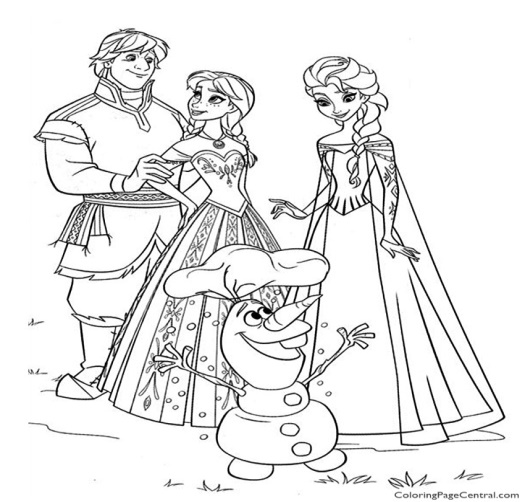 19. týden	(16. 1. – 20. 1. 2023)JMÉNO: …………………………………………Informace: Vystřihnout R, r. CO SE BUDEME UČIT?JAK SE MI DAŘÍ?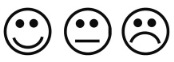 ČTENÍSlabikář str. 41 - 45- Sluchová analýza a syntéza- Dělení slov na slabiky- Opakování probraných    písmen - Čtení slabik, slov a vět- Nové písmeno R, rPřečtu písmena, slova a věty, ve kterých jsou písmena, která jsme se učili (tiskací i psací).Čtu slabiky, dodržuji jejich délku a spojuji je do slov a slova do vět.Rozumím přečtenému textu.PSANÍPísanka 2 str. 15 - 20- Rozvoj jemné motoriky- Správný úchop a sezení- Nácvik psacích písmen U, n,   N, slabik a slov. Umím opsat psací písmena, slabiky a slova s písmeny, která jsme se učili.Umím přepsat písmena a slabiky s písmeny, která jsme se učili.Zvládám diktát písmen, slabik a slov.MATEMATIKAMatematika str. 60 - 63- Počítáme do 12- Sčítání a odčítání do 12- Krokování- Sčítací trojúhelníky- Slovní úlohy- NeposedovéRozumím slovní úloze a umím ji vyřešit.Zvládám sčítání a odčítání do 12(krokování). Zvládám vyřešit sčítací trojúhelníky, stavby.PRVOUKAPrvouka str. 35 - 36-  Lidské tělo- Kostra, svaly a základní orgány lidského těla- SmyslyUmím vyjmenovat základní části lidského těla.Vím, jaké máme smysly a umím je vyjmenovat.CHOVÁNÍVím, jak se mám chovat při hodině. Zdravím dospělé.Umím se přihlásit, když chci něco říct.Zdravím všechny dospělé v budově školy.